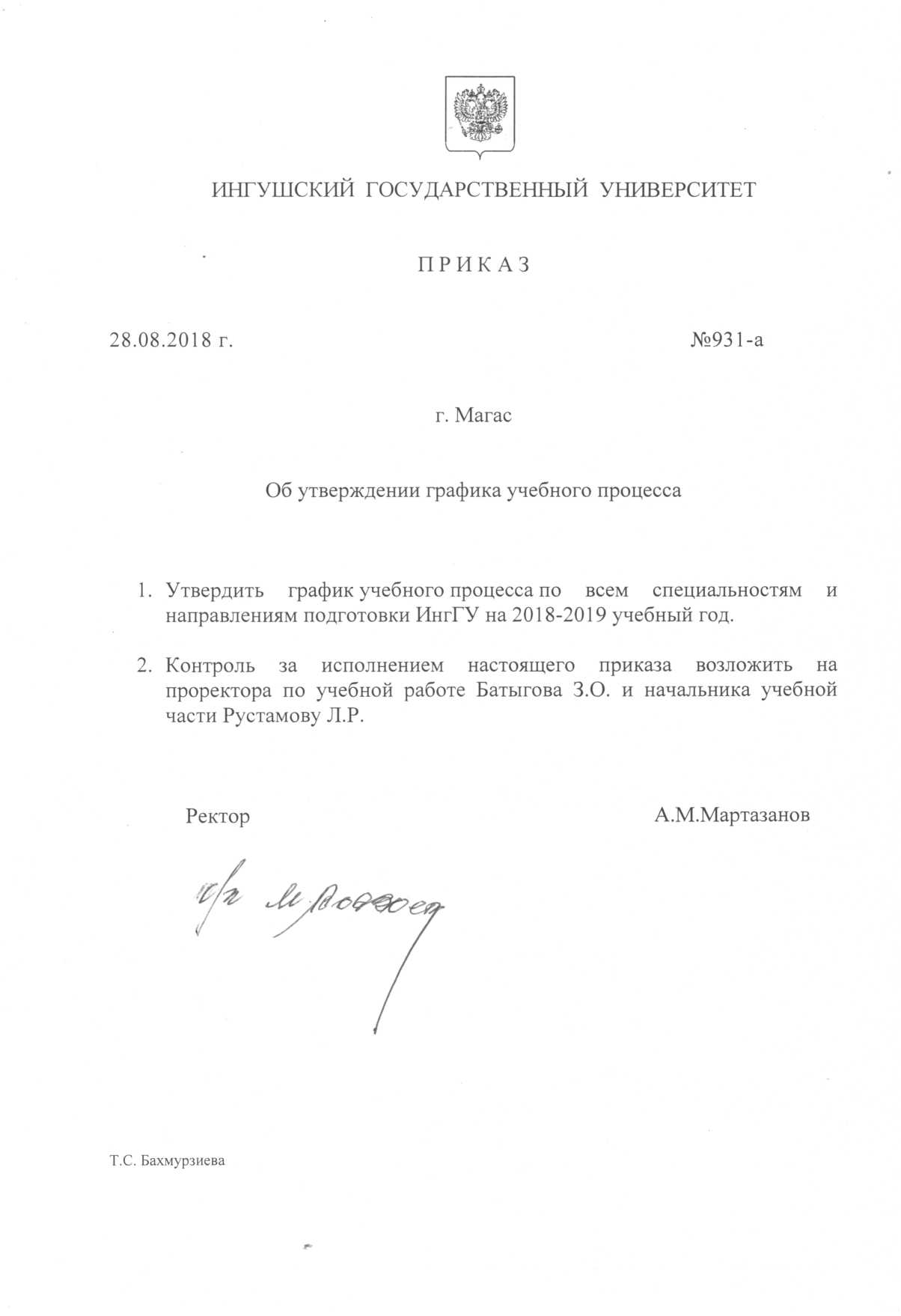                                                                    Утверждаю:                                                                   проректор по учебной работе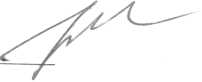 ГРАФИК УЧЕБНОГО ПРОЦЕССА НА 2018 -2019   уч. годНаправление 45.03.01 «Филология»  (профиль - иностранный язык).I  КУРСОсенний семестр:1. Теоретическое обучение                                    -  с   1.09.2018 по 18.01.2019 г.2. Зимняя экзаменационная сессия                       -  с 19.01.2019 по 25.01.2019 г.3. Зимние каникулы                                                -  с 26.01.2019 по   8.02.2019 г.Весенний семестр: 1. Теоретическое обучение                                       - с   9.02.2019 по 23.06.2019 г.2. Летняя экзаменационная сессия                          - с  24.06.2019 по   5.07.2019 г.3. Летние каникулы                                                   - с   6. 07.2019 по 31.08.2019 г.II   КУРСОсенний семестр:1. Теоретическое обучение                                        -  с   1.09.2018 по 18.01.2019 г.2. Зимняя экзаменационная сессия                           -  с 19.01.2019 по 25.01.2019 г.3. Зимние каникулы                                                    -  с 26.01.2019 по   8.02.2019 г.Весенний семестр: 1. Теоретическое обучение                                         - с   9.02.2019 по 23.06.2019 г.2. Летняя экзаменационная сессия                             - с  24.06.2019 по   5.07.2019 г.3. Практика  учебная №1                                             - с    6.07.2019 по 19.07.2019 г.          4. Летние каникулы                                                      - с  20.07.2019 по 31.08.2019 гIII   КУРС Осенний семестр:1. Теоретическое обучение                                         -  с  1.09.2018  по 18.01.2019 г.2. Зимняя экзаменационная сессия                            - с 19.01.2019  по 25.01.2019 г.3. Зимние каникулы                                                     - с 26.01.2019 по    8.02.2019 г.Весенний семестр: 1. Теоретическое обучение                                          - с   9.02.2019 по 23.06.2019 г.2. Летняя экзаменационная сессия                             - с  24.06.2019 по   5.07.2019 г.3. Учебная практика   №2                                            - с    6.07.2019 по 19.07.2019 г. 4. Летние каникулы                                                     - с  20.07.2019 по 31.08.2019 г.IV КУРС Осенний семестр:1. Теоретическое обучение                                           - с   1.09.2018 по 14.12.2018 г.2. Зимняя экзаменационная сессия                              - с 15.12.2018 по 28.12.2018 г.3. Зимние каникулы                                                       - с 29.12.2018 по 11.01.2019 г. Весенний семестр:1.Педагогическая практика                                            - с 12.01.2019 по   8.02.2019 г.2. Теоретическое обучение                                            - с    9.02.2019 по 12.04.2019 г.3. Летняя экзаменационная сессия                               - с  13.04.2019 по 26.04.2019 г.4. Преддипломная практика                                          - с  27.04.2019 по   7.06.2019 г.     5. Выпускная квалиф. работа                                         - с    8.06.2019 по   5.07.2019 г.6. Летние каникулы                                                         - с    6.07.2019 по   2.08.2019 г.                                                                         Утверждаю:                                                                         проректор по учебной работеГРАФИК УЧЕБНОГО ПРОЦЕССА НА 2018 – 2019  уч. годНаправление 45.03.01  « Филология»   (профиль - русский язык и литература и ингушский язык и литература).I КУРСОсенний семестр: 1. Теоретическое обучение                                    - с   1.09.2018 по 18.01.2018 г.2. Зимняя экзаменационная сессия                       - с 19.01.2019 по 25.01.2019 г.  3. Зимние каникулы                                                - с 26.01.2019 по   8.02.2019 г.Весенний семестр:1. Теоретическое обучение                                   - с   9.02.2019 по 23.06.2019 г.2. Летняя экзаменационная сессия                      - с  24.06.2019 по   5.07.2019 г. 3. Учебная практика (фольклорная)                     - с   6.07.2019 по 19.07.2019 г.  4. Летние каникулы                                               - с  20.07.2019 по 31.08.2019 г.II КУРСОсенний семестр: 1. Теоретическое обучение                                    - с  1.09.2018 по  18.01.2019 г.2. Зимняя экзаменационная сессия                       - с 19.01.2019 по 25.01.2019 г.  3. Зимние каникулы                                                - с 26.01.2019 по   8.02.2019 г.Весенний семестр:1. Теоретическое обучение                                   - с  9.02.2019 по 23.06.2019 г.2. Летняя экзаменационная сессия                      - с 24.06.2019 по   5.07.2019 г. 3. Учебная практика (диалектологич.)                - с   6.07.2019 по 19.07.2019 г.  4. Летние каникулы                                               - с 20.07.2019 по 31.08.2019 г.III КУРС Осенний семестр1. Теоретическое обучение                                   - с   1.09.2018 по 18.01.2019 г.2. Зимняя экзаменационная сессия                      - с 19.01.2019 по 25.01.2019 г.3. Зимние каникулы                                               - с 26.01.2019 по   8.02.2019 г.Весенний семестр:   1. Теоретическое обучение                                    - с  9.02.2019 по 23.06.2019 г.2. Летняя экзаменационная сессия                       - с 24.06.2019 по   5.07.2019 г.3. Летние каникулы                                                 - с  6.07.2019 по 31.08.2019 г. IV КУРС - бакалаврОсенний семестр:1. Теоретическое обучение                                - с    1.09.2018 по 14.12.2018 г. 2. Зимняя экзаменационная сессия                   - с 15.12.2018 по 28.12.2018 г. 3. Зимние каникулы                                            - с  29.12.2018 по 11.01.2019 г.Весенний семестр:1. Производственная практика                             - с 12.01.2019 по   8.02.2019 г.1. Теоретическое обучение                                  - с    9.02.2019 по 12.04.2019 г.  2. Летняя экзаменационная сессия                      - с  13.04.2019 по 26.04.2019 г. 3. Преддипломная практика                                 - с  27.04.2019  по  7.06.2019 г.     4. Выпускная квалификационная  работа           - с    8.06.2019  по  5.07.2019 г.5. Летние каникулы                                               - с    6.07.2019  по  2.08.2019 г.                                                                         Утверждаю:                                                                         проректор по учебной работеГРАФИК УЧЕБНОГО ПРОЦЕССА НА 2018 – 2019   уч. годНаправление 45.03.01 "Филология"  (профиль -  русский язык и литература).I КУРСОсенний семестр:1. Теоретическое обучение                                   - с   1.09.2018  по 18.01.2019 г.2. Зимняя экзаменационная сессия                      - с 19.01.2019  по 25.01.2019 г.  3. Зимние каникулы                                               - с 26.01.2019 по    8.02.2019 г.Весенний семестр:1. Теоретическое обучение                                   - с   9.02.2019 по  23.06.2019 г.2. Летняя экзаменационная сессия                      - с  24.06.2019 по    5.07.2019 г. 3. Учебная практика ( фольклорная)                   - с    6.07.2019 по  19.07.2019 г.  4. Летние каникулы                                               - с  20.07.2019 по  31.08.2019 г.II КУРС  Осенний семестр:1. Теоретическое обучение                                   - с  1.09.2018 по  18.01.2019 г.2. Зимняя экзаменационная сессия                      - с 19.01.2019 по 25.01.2019 г.  3. Зимние каникулы                                               - с 26.01.2019 по   8.02.2019 г.Весенний семестр: 1. Теоретическое обучение                                  - с  9.02.2019 по 23.06.2019 г.2. Летняя экзаменационная сессия                     - с 24.06.2019 по   5.07.2019 г. 3. Учебная практика(диалектологическая)        - с   6.07.2019 по 19.07.2019 г.  4. Летние каникулы                                              - с 20.07.2019 по 31.08.2019 г.III КУРС Осенний семестр1. Теоретическое обучение                                   - с   1.09.2018 по 18.01.2019 г.2. Зимняя экзаменационная сессия                      - с 19.01.2019 по 25.01.2019 г.3. Зимние каникулы                                               - с 26.01.2019 по   8.02.2019 г.Весенний семестр:   1. Теоретическое обучение                                    - с  9.02.2019 по  23.06.2019 г.2. Летняя экзаменационная сессия                       - с 24.06.2019 по    5.07.2019 г.3. Летние каникулы                                                 - с   6.07.2019 по 31.08.2019 г. IV КУРСОсенний семестр:1. Теоретическое обучение                                     - с   1.09.2018 по 14.12.2018 г.2. Зимняя экзаменационная сессия                        - с 15.12.2018 по 28.12.2018 г. 3. Зимние каникулы                                                 - с 29.12.2018 по 11.01.2019 г.Весенний семестр:1. Производственная практика                               - с  12.01.2019 по   8.02.2019 г.2. Теоретическое обучение                                    - с     9.02.2019 по  12.04.2019 г.  3. Летняя экзаменационная сессия                       - с   13.04.2019 по  26.04.2019 г.4. Преддипломная практика                                  - с   27.04.2019 по    7.06.2019 г.       5. Выпускная квалиф. работа                                - с     8.06.2019 по    5.07.2019 г.        6. Отпуск                                                                  - с    6.07.2019 по     2.08.2019 г.                                                                        Утверждаю:                                                                         проректор по учебной работеГРАФИК УЧЕБНОГО ПРОЦЕССА НА 2018– 2019  уч.  годНаправление 06.03.01  «Биология»I КУРСОсенний семестр:1. Теоретическое обучение                                   - с   1.09.2018 по 18.01.2019 г.2. Зимняя экзаменационная сессия                      - с 19.01.2019 по 25.01.2019 г.  3. Зимние каникулы                                               - с 26.01.2019 по   8.02.2019 г.Весенний семестр:1. Теоретическое обучение                                   - с  9.02.2019 по  14.06.2019 г.2. Летняя экзаменационная сессия                      - с 15.06.2019 по  28.06.2019 г. 3. Учебная практика  по ботан. и зоолог.            - с 29.06.2019 по  26.07.2019 г. 4. Летние каникулы                                               - с 27.07.2019 по  31.08.2019 г.II КУРС Осенний семестр1. Теоретическое обучение                                    - с   1.09.2018 по  11.01.2019 г.2. Зимняя экзаменационная сессия                       - с 12.01.2019 по  25.01.2019 г.3. Зимние каникулы                                                - с 26.01.2019 по  8.02.20019 г.Весенний семестр:   1. Теоретическое обучение                                    - с   9.02.2019 по 14.06.2019 г.2. Летняя экзаменационная сессия                        - с 15.06.2019 по 28.06.2019 г.3. Производственная  практика №1(полевая)       - с 29.06.2019 по 26.07.2019 г.4. Летние каникулы                                                  - с 27.07.2019 по 31.08.2019 г.III КУРС Осенний семестр:1. Теоретическое обучение                                    - с   1.09.2018  по 18.01.2019 г.2. Зимняя экзаменационная сессия                       - с 19.01.2019  по 25.01.2019 г. 3. Зимние каникулы                                                - с 26.01.2019  по   8.02.2019 г.Весенний семестр:1. Теоретическое обучение                                     - с  9.02.2019 по 14.06.2019 г.  2. Летняя экзаменационная сессия                        - с 15.06.2019 по 28.06.2019 г. 3. Производственная практика №2(полевая)        - с 29.06.2019 по 26.07.2019 г. 4. Летние каникулы                                                 - с 27.07.2019 по 31.08.2019 г.IV КУРСОсенний семестр:1. Преддипломная практика №1(рассредот)          - с  1.09.2018 по 18.01.2019 г. 2. Теоретическое обучение                                      - с  1.09.2018 по 18.01.2019 г.3. Зимняя экзаменационная сессия                         - с 19.01.2019 по 25.01.2019 г.4. Зимние каникулы                                                  - с 26.01.2019 по   8.02.2019 г.Весенний семестр:1. Педагогическая практика                                     - с   9.02.2019 по   8.03.2019 г.     2. Теоретическое обучение                                      - с    9.03.2019 по 17.05.2019 г.3. Летняя экзаменационная сессия                          - с 18.05.2019 по 24.05.2019 г.4. Преддипломная практика №2                              - с 25.05.2019 по   7.06.2019 г.5. Выпускная  квалификационная работа               - с   8.06.2019 по   5.07.2019 г.6. Летние каникулы                                                   - с   6.07.2019 по   2.08.2019 г.                                                                                             Утверждаю:                                                                проректор по  учебной работеГРАФИК УЧЕБНОГО ПРОЦЕССА НА 2018 - 2019 уч.годНаправление 04.03.01  «Химия»I КУРСОсенний семестр:1. Теоретическое обучение                                            - с   1.09.2018 по 20.01.2019 г.2. Зимняя экзаменационная сессия                               - с 21.01.2019 по 25.01.2019 г.  3. Зимние каникулы                                                        - с 26.01.2019 по   8.02.2019 г.Весенний семестр:1. Теоретическое обучение                                            - с   9.02.2019 по 21.06.2019 г.2. Летняя экзаменационная сессия                                - с 22.06.2019 по   5.07.2019 г. 3. Летние каникулы                                                         - с   6.07.2019 по 31.08.2019 г.II КУРС Осенний семестр:1. Теоретическое обучение                                            - с   1.09.2018 по 18.01.2019 г.2. Зимняя экзаменационная сессия                               - с 19.01.2019 по 25.01.2019 г.  3. Зимние каникулы                                                        - с 26.01.2019 по   8.02.2019 г.Весенний семестр:1. Теоретическое обучение                                           - с  9.02.2019 по 18.06.2019 г.2. Летняя экзаменационная сессия                              - с 19.06.2019 по   2.07.2019 г.3. Практика учебная                                                      - с   3.07.2019 по 26.07.2019 г. 4. Летние каникулы                                                       - с 17.07.2019 по 31.08.2019 г.III КУРС Осенний семестр:1.Теоретическое обучение                                            - с   1.09.2018 по 13.01.2019 г.2.Зимняя экзаменационная сессия                               - с 14.01.2019 по 25.01.2019 г. 3.Зимние каникулы                                                       - с  26.01.2019 по   8.02.2019 г.Весенний семестр: 1. Теоретическое обучение                                           - с   9.02.2019 по 28.06.2019 г.  2. Летняя экзаменационная сессия                              - с  29.06.2019 по   5.07.2019 г. 3. Химико-технологическая  практика                        - с    6.07.2019 по 19.07.2019 г.4. Летние каникулы                                                       - с  20.07.2019 по 31.08.2019 г.IV КУРС Осенний семестр:1. Теоретическое обучение                                           - с    1.09.2018 по 11.01.2019 г.2. Зимняя экзаменационная сессия                               - с 12.01.2019 по 25.01.2019 г.3. Зимние каникулы                                                        - с 26.01.2019 по   8.02.2019 г.Весенний семестр:1. Педагогическая практика                                          - с   9.02.2019 по 26.02.2019 г.2. Теоретическое обучение                                            - с 27.02.2019 по 17.05.2019 г.3. Летняя экзаменационная сессия                                - с 18.05.2019 по 28.05.2019 г.4. Преддипломная практика                                           - с 29.05.2019 по   7.06.2019 г.5. Выпускная квалификационная  работа                      - с   8.06.2019 по  5.07.2019 г.   6. Летние каникулы                                                          - с   6.07.2019 по  2.08.2019 г.                                                                                             Утверждаю:                                                                                             проректор по учебной работеГРАФИК УЧЕБНОГО ПРОЦЕССА НА 2018 – 2019  уч. годСпециальности 04.05.01 «Химия»  I КУРС Осенний семестр:1. Теоретическое обучение                                            - с   1.09.2018 по 18.01.2019 г.2. Зимняя экзаменационная сессия                               - с 19.01.2019 по 25.01.2019 г.  3. Зимние каникулы                                                        - с 26.01.2019 по   8.02.2019 г.Весенний семестр:1. Теоретическое обучение                                            - с   9.02.2019 по 24.06.2019 г.2. Летняя экзаменационная сессия                                - с 25.06.2019 по   5.07.2019 г.3. НИР                                                                               - с   6.07.2019 по 19.07.2019 г 4. Летние каникулы                                                         - с 20.07.2019 по 31.08.2019 г.II КУРС Осенний семестр:1. Теоретическое обучение                                              - с   1.09.2018 по14.01.2019 г.2. Зимняя экзаменационная сессия                                 - с 15.01.2019 по 25.01.2019 г.  3. Зимние каникулы                                                          - с 26.01.2019 по   8.02.2019 г.Весенний семестр:1. Теоретическое обучение                                              - с  9.02.2019 по  21.06.2019 г.2. Летняя экзаменационная сессия                                 - с 22.06.2019 по    5.07.2019 г3. НИР                                                                                - с   6.07.2019 по  26.07.2019 г.4. Летние каникулы                                                          - с 27.07.2019 по  31.08.2019 г.III КУРС Осенний семестр:1. Теоретическое обучение                                              - с  1.09.2018 по 11.01.2019 г.2. Зимняя экзаменационная сессия                                 - с 12.01.2019 по 25.01.2019 г. 3. Зимние каникулы                                                          - с 26.01.2019 по   8.02.2019 г.Весенний семестр1. Теоретическое обучение                                               - с  9.02.2019 по 21.06.2019 г.  2. Летняя экзаменационная сессия                                  - с22.06.2019 по    5.07.2019 г.3. НИР                                                                                  - с 6.07.2019 по  26.07.2019 г.   4. Летние каникулы                                                          - с 27.07.2019 по  31.08.2019 г.IV КУРС Осенний семестр:1. Теоретическое обучение                                               - с   1.09.2018 по 14.01.2019 г.2. Зимняя экзаменационная сессия                                  - с 15.01.2019 по 25.01.2019 г.3. Зимние каникулы                                                           - с 26.01.2019 по   8.02.2019 г.Весенний семестр:1. Практика химико-технологическая                              - с   9.02.2019 по    8.03.2019 г.2. Теоретическое обучение                                                - с   9.03.2019 по  24.06.2019 г.3. Летняя экзаменационная сессия                                   - с  25.06.2019 по    5.07.2019 г4. НИР                                                                                 - с    6.07.2019 по  26.07.2019 г.5. Летние каникулы                                                            - с 27.07.2019 по  31.08.2019 г.V КУРС                   Осенний семестр:1. Практики  педагогическая, технологическая                - с   1.09.2018 по 12.10.2018 г.2. Теоретическое обучение                                                 - с 13.10.2018 по 15.03.2019 г.3. Зимняя экзаменационная сессия                                    - с 16.03.2019 по 29.03.2019 г. 4. Каникулы                                                                          - с 30.03.2019 по 12.04.2019 г. 5. Преддипломная практика                                               - с 13.04.2019 по   7.06.2019 г.6. Дипломная  работа                                                           - с  8.06.2019  по   5.07.2019 г.8. Отпуск                                                                               - с   6.07.2019 по   2.08.2019 г.                                                                                                                                                                                     Утверждаю:                                                                                      проректор по учебной работеГРАФИК УЧЕБНОГО ПРОЦЕССА НА 2018 - 2019  уч. годНаправления 44.03.05 профили- «Технологическое образование», «Экономика»I КУРС  Осенний семестр:1. Теоретическое обучение                                    - с   1.09.2018 по 18.01.2019 г.2. Зимняя экзаменационная сессия                       - с 19.01.2019 по 25.01.2019 г. 3. Зимние каникулы                                                - с 26.01.2019 по   8.02.2019 г.Весенний семестр:1. Теоретическое обучение                                    - с   9.02.2019 по 28.06.2019 г.2. Летняя экзаменационная сессия                       - с  29.06.2019 по   5.07.2019 г. 3. Летние каникулы                                                - с    5.07.2019 по 31.08.2019 г. II КУРС Осенний семестр1. Теоретическое обучение                                   - с   1.09.2018 по   4.01.2019 г.2. Зимняя экзаменационная сессия                      - с  5 .01.2019 по 25.01.2019 г.3. Зимние каникулы                                               - с 26.01.2019 по   8.02.2019 г.Весенний семестр:1. Учебная школьная  практика                            - с   9.02.2019 по 22.02.2019 г.    2. Теоретическое обучение                                    - с 23.02.2019 по 14.06.2019 г. 3. Летняя экзаменационная сессия                        - с 15.06.2019 по 28.06.2019 г.4. Учебные-  техн., вожатская практики                - с  29.06.2019 по 26.07.2019 г.5. Летние каникулы                                                 - с 27.07.2019 по 31.08.2019 г. III КУРС Осенний семестр:1. Теоретическое обучение                                     - с   1.09.2018 по 11.01.2019 г.2. Зимняя экзаменационная сессия                        - с 12.01.2019 по 25.01.2019 г. 3. Зимние каникулы                                                 - с 26.01.2019 по   8.02.2019 г.Весенний семестр:1. Теоретическое обучение                                     - с  9.02.2019 по  14.06.2019 г.  2. Летняя экзаменационная сессия                        - с 15.06.2019 по  28.06.2019 г.3. Практики-эконом., раб. в мастерских               - с  29.06.2019 по 26.07.2019 г.             4. Летние каникулы                                                - с  27.07.2019 по 31.08.2019 г.IV КУРС Осенний семестр:                      1. Теоретическое обучение                                       - с  1.09.2018 по   4.01.2019 г.2. Зимняя экзаменационная сессия                          - с  5.01.2019 по 25.01.2019 г. 3. Зимние каникулы                                                  - с 26.01.2019 по   8.02.2019 г. Весенний семестр:1. Педагогическая практика                                     - с  9.02.2019  по 22.02.2019 г.      2. Теоретическое обучение                                      - с 23.02.2019 по 21.06.2019 г. 3. Летняя экзаменационная сессия                          - с 22.06.2019 по   5.07.2019 г.4. НИР                                                                         -  с  6.07.2019 по 26.07.2019 г.           4. Каникулы                                                               - с 27.07.2019 по 26.07.2019 г.V КУРС Осенний семестр:                      1. Теоретическое обучение                                       - с  1.09.2018 по  11.01.2019 г.2. Зимняя экзаменационная сессия                          - с 12.01.2019 по 25.01.2019 г. 3. Зимние каникулы                                                   - с 26.01.2019 по   8.02.2019 г. Весенний семестр:1 Теоретическое обучение                                          - с  9.02.2019 по   3.05.2019 г. 3. Летняя экзаменационная сессия                            - с  4.05.2019 по 17.05.2019 г.4. Преддипломная практика                                      - с 18.05.2019 по   7.06.2019 г.5. Выпускная квалификационная работа                  - с   8.06.2019 по  5.07.2019 г.4. Каникулы                                                                 - с  6.07.2019 по   2.08.2019 г.                                                                                        Утверждаю:                                                                            проректор по учебной работе         ГРАФИК УЧЕБНОГО ПРОЦЕССА НА 2018 - 2019 уч. год Направление 44.03.05 профили-  «Педагогика и методика начального обучения», «Дошкольное образование».I КУРС Осенний семестр:1. Теоретическое обучение                                                       - с   1.09.2018 по 18.01.2019г.2. Зимняя экзаменационная сессия                                          - с 19.01.2019 по 25.01.2019 г.  3. Зимние каникулы                                                                   - с 26.01.2019 по   8.02.2019 г.Весенний семестр:1. Теоретическое обучение                                                        - с   9.02.2019 по 23.06.2019 г.2. Летняя экзаменационная сессия                                            - с 24.06.2019 по   5.07.2019 г. 3. Учебная практика (по естествознанию)                               - с   6.07.2019 по 19.08.2019 г.                4. Летние каникулы                                                                    - с 20.08.2019 по 31.08.2019 г. II КУРСОсенний семестр:1. Теоретическое обучение                                                        - с   1.09.2018 по 13.01.2019 г.2. Зимняя экзаменационная сессия                                           - с 14.01.2019 по 25.01.2019 г.  3. Зимние каникулы                                                                    - с 26.01.2019 по   8.02.2019 г.Весенний семестр:1. Теоретическое обучение                                                        - с  9.02.2019 по 28.06.2019  г.2. Летняя экзаменационная сессия                                           - с 29.06.2019 по   5.07.2019 г. 3. Произв.практика - первичные навыки в ДО                        - с   6.07.2019 по 19.07.2019 г.4. Каникулы                                                                                - с 20.07.2018 по  31.08.2019 г.III КУРСОсенний семестр:1. Теоретическое обучение                                                       - с   1.09.2018 по 13.01.2019 г.2. Зимняя экзаменационная сессия                                          - с 14.01.2019 по 25.01.2019 г. 3. Зимние каникулы                                                                   - с 26.01.2019 по   8.02.2019 г.Весенний семестр:1. Теоретическое обучение                                                      - с   9.02.2019 по 28.06.2019 г.  2. Летняя экзаменационная сессия                                          - с 29.06.2019 по   5.07.2019 г.3. Учебная практика – вожатская                                             - с  6.07.2019 по 19.07.2019 г. 4. Летние каникулы                                                                   - с 20.07.2019 по 31.08.2019 г.IV КУРС Осенний семестр:   1. Теоретическое обучение                                                        - с  1.09.2018 по   4.01.2019 г.2. Зимняя экзаменационная сессия                                           - с  5.01.2019 по 25.01.2019 г. 3. Зимние каникулы                                                                   - с 26.01.2019 по   8.02.2019 г. Весенний семестр:1. Производ. практика  по уч-восп. работе                              - с   9.02.2019 по   1.03.2019 г.             2. Теоретическое обучение                                                        - с   2.03.2019 по 21.06.2019 г. 3. Учебная практика – участие в ЕГЭ                                      - с    1.06.2019 по 14.06.2019 г.                  4. Летняя экзаменационная сессия                                           - с 22.06. 2019 по   5.07.2019 г.5. Производ. практика по у.в.рабте ОУ                                   - с    6.07.2019 по 26.07.2019 г.6. Летние каникулы                                                                   - с  27.07.2019  по 31.08.2019 г. V КУРС Осенний семестр:   1. Педагогическая практик                                                        - с   1.09.2018 по  14.09.2018 г.2. Теоретическое обучение                                                         - с 15.09.2018 по   4.01.2019 г.3. Зимняя экзаменационная сессия                                            - с   5.01.2019 по 25.01.2019 г. 4. Зимние каникулы                                                                     - с 26.01.2019 по   8.02.2019 г. Весенний семестр:1 Теоретическое обучение                                                            - с  9.02.2019 по 10.05.2019 г. 2. Летняя экзаменационная сессия                                             - с 11.05.2019 по 24.05.2019 г.3. Преддипломная практика                                                         - с 25.05.2019 по   7.06.2019 г.4.Выпуская квалификационная работа                                        - с   8.06.2019 по   5.07.2019 г.5. Летние каникулы                                                                        - с   6.07.2019 по   2.08.2019г.                                                                         Утверждаю:                                                                         проректор по учебной работеГРАФИК УЧЕБНОГО ПРОЦЕССА НА 20018 - 2019 уч .год.Направление  44.03.01  «Физическая культура»I КУРС Осенний семестр:1. Теоретическое обучение                                   - с    1.09.2018 по 18.01.2019 г.2. Зимняя экзаменационная сессия                      - с  19.01.2019 по 25.01.2019 г.  3. Зимние каникулы                                               - с  26.01.2019 по   8.02.2019 г.Весенний семестр:1. Теоретическое обучение                                     - с  9.02.2019 по 28.06.2019 г.2. Летняя экзаменационная сессия                        - с 29.06.2019 по   5.07.2019 г. 3. Практика (плавание)                                           - с   6.07.2019 по 19.07.2019 г.                4. Летние каникулы                                                 - с 20.07.2019 по 31.08.2019 г. II КУР Осенний семестр:1. Теоретическое обучение                                     - с   1.09.2018 по 11.01.2019 г.2. Зимняя экзаменационная сессия                        - с 12.01.2019 по 25.01.2019 г.3. Практика (лыжн. сборы)                                     - с 26.01.2019 по   8.02.2019 г.  4. Зимние каникулы                                                 - с   9.02.2019 по 22.02.2019 г.Весенний семестр:1. Теоретическое обучение                                      - с 23.02.2019 по 21.06.2019 г.2. Летняя экзаменационная сессия                          - с 22.06.2019 по   2.07.2019 г. 3. Туристическая подготовка                                   - с   3.07.2019 по 26.07.2019 г.                4. Каникулы                                                               - с 27.07.2019 по 31.08.2019 г.III КУРСОсенний семестр:1. Теоретическое обучение                                      - с   1.09.2018 по 11.01.2019 г.2. Зимняя экзаменационная сессия                         - с 12.01.2019 по 25.01.2019 г.3. Зимние каникулы                                                  - с 26.01.2019 по   8.02.2019 г.  Весенний семестр:1. Педагогическая практика                                    - с  9.02.2019 по 22.02.2019 г.2. Теоретическое обучение                                     - с 23.02.2019 по 14.06.2019 г. 3. Летняя экзаменационная сессия                        - с  15.06.2019 по 28.06.2019 г. 4. Практики –легк. атл., вожатская                        - с    6.07.2019 по 26.07.2019 г.           5. Каникулы                                                             - с  27.07.2019 по 31.08.2019 г.IV КУРС Осенний семестр:1. Педагогическая практика                                    - с  1.09.2018 по 28.09.2018 г.    2. Теоретическое обучение                                     - с 29.09.2018 по 11.01.2019 г.3. Зимняя экзаменационная сессия                        - с 12.01.2019 по 25.01.2019 г.4. Зимние каникулы                                                 - с 26.01.2019 по   8.02.2019 г.  Весенний семестр: 1. Теоретическое обучение                                      - с   9.02.2019 по 10.05.2019 г.2. Летняя экзаменационная сессия                         - с  11.05.2019 по 24.05.2019 г.3. Преддипломная практика                                    - с  25.05.2019 по   7.06.2019 г.4. Выпускная квалиф. работа                                  - с    8.06.2019 по   5.07.2019 г. 5. Каникулы                                                               - с   6.07.2019 по и 2.08.2019 г.                                                                                     Утверждаю:                                                                         проректор по учебной работеГРАФИК  УЧЕБНОГО  ПРОЦЕССА  НА  2018 – 2019  уч. годНаправление 36.03.02  «Зоотехния»I КУРС Осенний семестр:1. Теоретическое обучение                            - с   1.09.2018 по 11.01.2019 г.2. Зимняя экзаменационная сессия               - с 12.01.2019 по 25.01.2019 г.  3. Зимние каникулы                                        - с 26.01.2019 по   8.02.2019 г.Весенний семестр:1. Теоретическое обучение                            - с  9.02.2019 по 21.06.2019 г.2. Летняя экзаменационная сессия               - с 22.06.2019 по   3.07.2019 г.3. Практика (по зоологии)                             - с   4.07.2019 по 26.07.2019 г.                                       4. Летние каникулы                                        - с 27.07.2019 по 31.08.2019 г.II КУРС Осенний семестр:1. Теоретическое обучение                             - с   1.09.2018 по 11.01.2019 г.2. Зимняя экзаменационная сессия                - с 12.01.2019 по 25.01.2019 г.  3. Зимние каникулы                                         - с 26.01.2019 по   8.02.2019 г.Весенний семестр:1. Теоретическое обучение                             - с  9.02.2019 по 21.06.2019 г.2. Летняя экзаменационная сессия                - с 22.06.2019 по   3.07.2019 г.3. Учебная практика                                        - с   4.07.2019 по 26.07.2019 г.                                       4. Летние каникулы                                         - с 27.07.2019 по 31.08.2019 г.III КУРСОсенний семестр1. Теоретическое обучение                             - с   1.09.2018 по 18.01.2019 г.2. Зимняя экзаменационная сессия                - с 19.01.2019 по 25.01.2019 г.3. Зимние каникулы                                         - с 26.01.2019 по   8.02.2019 г.Весенний семестр:   1. Теоретическое обучение                             - с   9.02.2019 по  14.06.2019 г.2. Летняя экзаменационная сессия                - с  15.06.2019 по  28.06.2019 г.3. Производственная практика                       - с  29.06.2019 по 26.07.2019 г.          4. Летние каникулы                                         - с  27.07.2019 по 31.08.2019 г. IV КУРС Осенний семестр:1. Производственная практика                        - с   1.09.2018 по 28.09.2018 г.  2. Теоретическое обучение                              - с 29.09.2018 по 18.01.2019 г.3. Зимняя экзаменационная сессия                 - с 19.01.2019 по 25.01.2019 г. 4. Зимние каникулы                                          - с 26.01.2019 по   8.02.2019 г.Весенний семестр:1. Теоретическое обучение                               - с  9.02.2019 по 26.04.2019 г.  2. Летняя экзаменационная сессия                  - с 27.04.2019 по 10.05.2019 г.3. Преддипломная практика                             - с 11.05.2019 по   7.06.2019 г.       4. Выпускная квалиф.  работа                          - с   8.06.2019 по   5.07.2019 г.5. Отпуск                                                             - с  6.07.2019 по   2.08.2019 г.                                                                         Утверждаю:                                                                         проректор по учебной работеГРАФИК  УЧЕБНОГО  ПРОЦЕССА  НА  2018 – 2019  уч. годНаправление  35.03.06  « Агроинженерия »I КУРС Осенний семестр:1. Теоретическое обучение                                         - с  1.09.2018 по 11.01.2019 г.2. Зимняя экзаменационная сессия                           - с 12.01.2019 по 25.01.2019 г.  3. Зимние каникулы                                                    - с 26.01.2019 по   8.02.2019 г.Весенний семестр:  1. Теоретическое обучение                                         - с   9.02.2019 по 21.06.2019 г.2. Летняя экзаменационная сессия                            - с  22.06.2019 по 28.06.2019 г. 3. Учебная практика (в уч. мастерских)                    - с  29.06.2019 по 26.07.2019 г. 4. Летние каникулы                                                     - с  27.07.2019 по 31.08.2019 г.II  КУРСЫ Осенний семестр1. Теоретическое обучение                                            - с   1.09.2018 по 11.01.2019 г.2. Зимняя экзаменационная сессия                               - с 12.01.2019 по 25.01.2019 г.3. Зимние каникулы                                                       - с 26.01.2019 по   8.02.2019 г.Весенний семестр:   1. Теоретическое обучение                                             - с  9.02.2019 по   7.06.2019 г.2. Летняя экзаменационная сессия                                - с  8.06.2019 по 14.06.2019 г.3. Технологическая с\х практики                                  - с 15.06.2019 по 26.07.2019 г.4. Летние каникулы                                                        - с 27.07.2019 по 31.08.2019 г. III КУРСОсенний семестр1. Теоретическое обучение                                            - с   1.09.2018 по 11.01.2019 г.2. Зимняя экзаменационная сессия                               - с 12.01.2019 по 25.01.2019 г.3. Зимние каникулы                                                       - с 26.01.2019 по   8.02.2019 г.Весенний семестр:   1. Теоретическое обучение                                             - с  9.02.2019 по   7.06.2019 г.2. Летняя экзаменационная сессия                                - с   8.06.2019 по 23.06.2019 г.3. Практика эксплуатационно - ремонтная                  - с 24.06.2019 по 26.07.2019 г.4. Летние каникулы                                                        - с 27.07.2019 по 31.08.2019 г. IV КУРС Осенний семестр: 1. Теоретическое обучение                                             - с   1.09.2018 по 18.01.2019 г.2. Зимняя экзаменационная сессия                                - с 19.01.2019 по 25.01.2019 г.   3. Зимние каникулы                                                         - с 26.01.2019 по   8.02.2019 г.Весенний семестр:1. Теоретическое обучение                                               - с  9.02.2019 по   3.05.2019 г.  2. Летняя экзаменационная сессия                                  -  с  4.05.2019 по 10.05.2019 г. 3. Преддипломная практика                                             - с 11.05.2019 по   7.06.2019 г.    4. Выпускная  квалифик. работа                                      - с   8.06.2019 по   5.07.2019 г. 5. Отпуск                                                                             - с   6.07.2019 по   2.08.2019 г.                                                                             Утверждаю:                                                                         проректор по учебной работе         ГРАФИК  УЧЕБНОГО  ПРОЦЕССА  НА  2018– 2019  уч. год Направление  35.03.04 " Агрономия"I КУРС Осенний семестр:1. Теоретическое обучение                                       - с   1.09.2018 по 18.01.2019 г.2. Зимняя экзаменационная сессия                          - с 19.01.2019 по 25.01.2019 г.  3. Зимние каникулы                                                   - с 26.01.2019 по   8.02.2019 г.Весенний семестр:1. Теоретическое обучение                                       - с  9.02.2019 по 21.06.2019 г.2. Летняя экзаменационная сессия                          - с 22.06.2019 по 28.06.2019 г. 3. Учебные прак. –по ботанике, введ в агр.            - с 29.06.2019 по 26.07.2019 г. 4. Летние каникулы                                                  - с 27.07.2019 по 31.08.2019 г.II КУРС Осенний семестр1. Теоретическое обучение                                      - с   1.09.2018 по 11.01.2019 г.2. Зимняя экзаменационная сессия                         - с 12.01.2019 по 25.01.2019 г.3. Зимние каникулы                                                  - с 26.01.2019 по   8.02.2019 г.Весенний семестр:   1. Теоретическое обучение                                        - с  9.02.2019 по 21.06.2019 г.2. Летняя экзаменационная сессия                           - с 22.06.2019 по 28.06.2019 г.3. Практикаи по физиологии и почвовед                - с 29.06.2019 по 26.07.2019 г. 4. Летние каникулы                                                   - с 27.07.2019 по 31.08.2019 г. III КУРСОсенний семестр:1. Теоретическое обучение                                       - с   1.09.2018 по 18.01.2019 г.2. Зимняя экзаменационная сессия                          - с 19.01.2019 по 25.01.2019 г.  3. Зимние каникулы                                                   - с 26.01.2019 по   8.02.2019 г.Весенний семестр:1. Теоретическое обучение                                        - с   9.02.2019 по 26.05.2019 г.2. Летняя экзаменационная сессия                            - с 27.05.2019 по   9.06.2019 г. 3. Производственные  практики                                - с 10.06.2019 по 26.07.2019 г. 4. Летние каникулы                                                    - с 27.07.2019 по 31.08.2019 г.IV КУРС Осенний семестр1. Преддипломная практика №1                               - с  1.09.2018 по   4.11.2018 г.2. Теоретическое обучение                                       - с   5.11.2018 по 18.01.2019 г.3. Зимняя экзаменационная сессия                          - с 19.01.2019 по 25.01.2019 г. 4. Зимние каникулы                                                   - с 26.01.2019 по   8.02.2019 г.Весенний семестр:1. Теоретическое обучение                                       - с   9.02.2019 по 17.05.2019 г.  2. Летняя экзаменационная сессия                          - с  18.05.2019 по 24.05.2019 г.3. Преддипломная практика  №2                              - с 25.05.2019 по   7.06.2019 г.         4. Выпускная  квалификационная работа                - с   8.06.2019 по   5.07.2019 г.   5. Отпуск                                                                     - с   6.07.2019 по 31.08.2019 г.                                                                        Утверждаю:                                                                         проректор по учебной работеГРАФИК УЧЕБНОГО ПРОЦЕССА НА 2018 – 2019  уч. год Направление  08.03.01  «Строительство»I КУРС Осенний семестр:1. Теоретическое обучение                             - с   1.09.2018 по 18.01.2019 г.2. Зимняя экзаменационная сессия                - с 19.01.2019 по 25.01.2019 г.  3. Зимние каникулы                                         - с 26.01.2019 по   8.02.2019 г.Весенний семестр:1. Теоретическое обучение                             - с   9.02.2019 по 18.06.2019 г.2. Летняя экзаменационная сессия                -  с 19.06.2019 по   2.07.2019 г.3. Геологическая практика                              - с   3.07.2019 по 26.07.2019 г. 4. Летние каникулы                                          - с 27.07.2019 по 31.08.2019 г.  II КУРС Осенний семестр:1. Теоретическое обучение                             - с   1.09.2018 по 11.01.2019 г.2. Зимняя экзаменационная сессия                - с 12.01.2019 по 25.01.2019 г.  3. Зимние каникулы                                         - с 26.01.2019 по   8.02.2019 г.Весенний семестр:1. Теоретическое обучение                             - с  9.02.2019 по 21.06.2019 г.2. Летняя экзаменационная сессия                - с 22.06.2019 по   2.07.2019 г.3. Учебная практика- геодезическая             - с   3.07.2019 по 26.07.2019 г. 4. Летние каникулы                                         - с 27.07.2019 по 31.08.2019 г.  III КУРС Осенний семестр:1. Теоретическое обучение                             - с   1.09.2018 по 18.01.2019 г.2. Зимняя экзаменационная сессия                - с 19.01.2019 по 25.01.2019 г.  3. Зимние каникулы                                         - с 26.01.2019 по   8.02.2019 г.Весенний семестр:1. Теоретическое обучение                             - с   9.02.2019 по   7.06.2019 г.2. Летняя экзаменационная сессия                -  с   8.06.2019 по 18.06.2019 г.3. Производственная практика                       - с  19.06.2019 по 26.07.2019 г. 4. Летние каникулы                                          - с 27.07.2019 по 31.08.2019 г.                                                                                             Утверждаю:                                                                              проректор по учебной работеГРАФИК  УЧЕБНОГО  ПРОЦЕССА  НА  2018 - 2019  уч. годНаправление  46.03.01 « История »I КУРСОсенний семестр:1. Теоретическое обучение                            - с   1.09.2018 по18.01.2019 г.2. Зимняя экзаменационная сессия               - с 19.01.2019 по 25.01.2019 г.  3. Зимние каникулы                                        - с 26.01.2019 по   8.02.2019 г.Весенний семестр:1. Теоретическое обучение                             - с  9.02.2019 по 23.06.2019 г.2. Летняя экзаменационная сессия                - с 24.06.2019 по   5.07.2019 г. 3. Архиологическая  практика                       - с   6.07.2019 по 14.07.2019 г.4. Летние каникулы                                         - с 15.07.2019 по 31.08.2019 г.II КУРС Осенний семестр1. Теоретическое обучение                           - с   1.09.2018 по 20.01.2019 г.2. Зимняя экзаменационная сессия              - с 21.01.2019 по 25.01.2019 г.3. Зимние каникулы                                       - с 26.01.2019 по   8.02.2019 г.Весенний семестр1. Теоретическое обучение                            - с  9.02.2019 по 21.06.2019 г.2. Летняя экзаменационная сессия               - с 22.06.2019 по   5.07.2019 г.3. Архивная практика                                     - с   6.07.2019 по 14.07.2019 г.4. Летние каникулы                                        - с 15.07.2019 по 31.08.2019 г.III КУРС Осенний семестр1. Теоретическое обучение                            - с   1.09.2018 по 18.01.2019 г.2. Зимняя экзаменационная сессия               - с 19.01.2019 по 25.01.2019 г.3. Зимние каникулы                                        - с 26.01.2019 по   8.02.2019 г.Весенний семестр:  1.Теоретическое обучение                             - с  9.02.2019 по 18.06.2019 г.2. Летняя экзаменационная сессия               - с 19.06.2019 по   2.07.2019 г.3.Музейная практика                                     - с   3.07.2019 по 12.07.2019 г.4. НИР                                                             - с 13.07.2019 по 26.07.2019 г.        5.Летние каникулы                                         - с 27.07.2019 по 31.08.2019 г. IV КУРСОсенний семестр:1. Педагогическая  практика                         - с    1.09.2018 по 28.09.2018 г.        2. Теоретическое обучение                            - с  29.09.2018 по 18.01.2019 г.3. Зимняя экзаменационная сессия               - с  19.01.2019 по 25.01.2019 г. 4. Зимние каникулы                                        - с  26.01.2019 по   8.02.2019 г.Весенний семестр:1. Теоретическое обучение                              - с  9.02.2019 по 21.05.2019 г. 2. Летняя экзаменационная сессия                 - с 22.05.2019 по 28.05.2019 г.  3. Преддипломная практика                            - с 25.05.2019 по   7.06.2019 г.    4. Выпускная квалиф. работа                          - с   8.06.2019 по   5.07.2019 г. 5. Летние каникулы                                          - с   6.07.2019 по   2.08.2019 г.                                                                           Утверждаю:                                                                         проректор по учебной работеГРАФИК УЧЕБНОГО ПРОЦЕССА НА 2018 – 2019  уч. годНаправление  37.03.01   «Психология »I КУРСОсенний семестр:1. Теоретическое обучение                                   - с   1.09.2018 по 18.01.2019 г.2. Зимняя экзаменационная сессия                     - с 19.01.2019 по 25.01.2019 г.  3. Зимние каникулы                                              - с 26.01.2019 по   8.02.2019 г.Весенний семестр:1. Теоретическое обучение                                  - с   9.02.2019 по 28.06.2019 г.2. Летняя экзаменационная сессия                      - с 29.06.2019 по   5.07.2019 г3.  Учебная практика №1                                      - с   6.07.2019 по 19.07.2019 г.4. Летние каникулы                                              -  с 20.07.2019 по 31.08.2019 г.  II КУРС Осенний семестр:1. Теоретическое обучение                                  - с   1.09.2018 по 18.01.2019 г.2. Зимняя экзаменационная сессия                     - с 19.01.2019 по 25.01.2019 г.  3. Зимние каникулы                                             - с  26.01.2019 по   8.02.2019 г.Весенний семестр:1. Теоретическое обучение                                  - с  9.02.2019 по 23.06.2019 г.2. Летняя экзаменационная сессия                     - с 24.06.2019 по   5.07.2019 г. 3. Учебная практика №2                                      - с   6.07.2019 по 19.07.2019 г.4. Летние каникулы                                             - с 20.07.2019 по 31.08.2019 г.  III КУРС Осенний семестр:1. Теоретическое обучение                                   - с   1.09.2018 по 11.01.2019 г.2. Зимняя экзаменационная сессия                      - с 12.01.2019 по 25.01.2019 г.  3. Зимние каникулы                                               - с 26.01.2019 по   8.02.2019 г.Весенний семестр: 1. Теоретическое обучение                                     - с  9.02.2019 по 18.06.2019 г.2. Летняя экзаменационная сессия                        - с 19.06.2019 по   3.07.2019 г. 3. Практика научно-исследовательская                 - с   4.07.2019 по 26.07.2019 г.4. Летние каникулы                                                  - с 27.07.2019 по 31.08.2019 г.  IV КУРСОсенний семестр:1. Педагогическая  практика                                   - с    1.09.2018 по 28.09.2018 г.2. Теоретическое обучение                                      - с  29.09.2018 по 18.01.2019 г.3. Зимняя экзаменационная сессия                         - с  19.01.2019 по 25.01.2019 г.  4. Зимние каникулы                                                  - с  26.01.2019 по   8.02.2019 г.Весенний семестр:1. Теоретическое обучение                                       - с   9.02.2019 по 17.05.2019 г.2. Летняя экзаменационная сессия                          - с 18.05.2019 по 24.05.2019 г. 3. Преддипломная практика                                     - с 25.05.2019 по   7.06.2019 г.4. Выпускная квалиф. работа                                   - с   8.06.2019 по   5.07.2019 г.    5. Отпуск                                                                     - с  6.07.2019 по   2.08.2019 г.                                                                           Утверждаю:                                                                         проректор по учебной работеГРАФИК  УЧЕБНОГО  ПРОЦЕССА  НА 2018 - 2019 уч. год.Направление  38.03.02   «  Менеджмент организации »IV КУРС Осенний семестр1. Теоретическое обучение                           - с   1.09.2018 по 11.01.2019 г.2. Производственная  практика №3             - с   1.09.2019 по 11.01.2019 г.3. Зимняя экзаменационная сессия              - с 12.01.2019 по 25.01.2019 г.4. Зимние каникулы                                       - с 26.01.2019 по   8.02.2019 г.Весенний семестр:   1. Теоретическое обучение                              - с  9.02.2019 по 28.04.2019 г.2. Производственная  практика №4                - с  9.02.2019 по 28.04.2019 г.2. Летняя экзаменационная сессия                 - с 29.04.2019 по10.05.2019 г.3. Преддипломная практика                            - с 11.05.2019 по  7.06.2019 г.      4. Выпускная квалификационная  работы     - с   8.06.2019 по  5.07.2019 г.5. Отпуск                                                            - с  6.07.2019 по  2.08.2019 г.                                                                         Утверждаю:                                                                         проректор по учебной работеГРАФИК УЧЕБНОГО ПРОЦЕССА НА 2018 - 2019  уч. годНаправление  38.03.01   «Бухгалтерский учет и аудит »II КУРСОсенний семестр:1. Теоретическое обучение                                        - с   1.09.2018 по 11.01.2019 г.2. Зимняя экзаменационная сессия                           - с 12.01.2019 по 25.01.2019 г. 3. Зимние каникулы                                                    - с 26.01.2019 по   8.02.2019 г.Весенний семестр:1. Теоретическое обучение                                        - с   9.02.2019 по21.06.2019 г.2. Летняя экзаменационная сессия                            - с 22.06.2019 по  2.07.2019 г. 3. Учебная практика                                                    - с   3.07.2019 по26.07.2019 г.4.  Летние каникулы                                                    - с 27.07.2019 по31.08.2019 г.  III   КУРС  Осенний семестр1. Теоретическое обучение                                         - с   1.09.2018 по 18.01.2019 г.2. Зимняя экзаменационная сессия                            - с 19.01.2019 по 25.01.2019 г.3. Зимние каникулы                                                     - с 26.01.2019 по   8.02.2019 г.Весенний семестр:   1. Теоретическое обучение                                           - с  9.02.2019 по 28.06.2019 г.2. Летняя экзаменационная сессия                              - с 29.06.2019 по   5.07.2019 г.3. Производственная практика –бух.учет                   - с   6.07.2019 по 19.07.2019 г.4. Летние каникулы                                                       - с 20.07.2019 по 31.08.2019 г. IV   КУРС Осенний семестр1. Теоретическое обучение                                          - с   1.09.2018 по 11.01.2019 г.2. Зимняя экзаменационная сессия                             - с 12.01.2019 по 18.01.2019 г.3. Зимние каникулы                                                      - с 19.01.2019 по   1.02.2019 г.Весенний семестр:  1. Производственная  практика- эк. анализ                 - с   2.02.2019 по 15.02.2019 г.2. Теоретическое обучение                                           - с 16.02.2019 по 10.05.2019 г.3. Летняя экзаменационная сессия                               - с 11.05.2019 по 14.05.2019 г.4. Преддипломная практика                                          - с 15.05.2019 по   7.06.2019 г.  5. Выпускная  квалиф. работа                                       - с   8.06.2019 по   5.07.2019 г.6. Отпуск                                                                         - с   6.07.2019 по   2.08.2019 г.                                                                                           Утверждаю:                                                                                       проректор по учебной работеГРАФИК УЧЕБНОГО ПРОЦЕССА НА 2018- 2019 уч .годСпециальности  31.05.01 « Лечебное дело »I  КУРСОсенний семестр: 1. Теоретическое обучение                                                      - с   1.09.2018 по 18.01.2019 г.2. Зимняя экзаменационная сессия                                         - с 19.01.2019 по 25.01.2019 г.  3. Зимние каникулы                                                                  - с 26.01.2019 по   8.02.2019 г.Весенний семестр:1. Теоретическое обучение                                                       - с   9.02.2019 по 22.06.2019 г.2. Летняя экзаменационная сессия                                           - с 23.06.2019 по 29.06.2019 г.3.Учебная практика(уход за. больными)                                 - с  30.06.2019 по   8.07.2019г.4. Произв.прак.-пом.младш .медперсонала                              - с   9.07.2019 по 18.07.2019 г.5. Летние каникулы                                                                     - с 19.07.2019 по 31.08.2019 г.II КУРСОсенний семестр1. Теоретическое обучение                                                       - с   1.09.2018 по 14.01.2019 г.2. Зимняя экзаменационная сессия                                          - с 15.01.2019 по 25.01.2019 г.3. Зимние каникулы                                                                   - с 26.01.2019 по   8.02.2019 г.Весенний семестр:   1.Теоретическое обучение                                                         - с   9.02.2019 по 21.06.2019 г.2. Летняя экзаменационная сессия                                           - с 22.06.2019 по    2.07.2019 г.3. Произв.прак- пом. палатной медс                                         - с   3.07.2019 по  26.07.2019 г.4.Летние каникулы                                                                     - с  27.07.2019 по 31.08.2019 г. III КУРСОсенний семестр1. Теоретическое обучение                                                        - с  1.09.2018 по 18.01.2019 г.2. Зимняя экзаменационная сессия                                          - с 19.01.2019 по 25.01.2019 г.3. Зимние каникулы                                                                   - с 26.01.2019 по   8.02.2019 г.Весенний семестр:   1.Теоретическое обучение                                                        - с   9.02.2019 по 18.06.2019 г.2. Летняя экзаменационная сессия                                           - с 19.06.2019 по   2.07.2019 г.3. Произв. прак- пом. процедурной медс.                                - с   3.07.2019 по 26.07.2019 г.4.Летние каникулы                                                                     - с 27.07.2019 по 31.08.2019 гIV КУРС   Осенний семестр:  1.Теоретическое обучение                                                         - с   1.09.2018 по 20.01.2019 г.2. Зимняя экзаменационная сессия                                           - с 21.01.2019 по 25.01.2019 г. 3. Зимние каникулы                                                                    - с 26.01.2019 по   8.02.2019 г.Весенний семестр:   1. Теоретическое обучение                                                        - с  9.02.2019 по 19.06.2019 г.  2.  Летняя экзаменационная сессия                                          - с 20.06.2019 по   3.07.2019 г. 3. Произв. прак – помощник врача.                                          - с   4.07.2019 по 17.07.2019 г.4. Летние каникулы                                                                    - с 18.07.2019 по 31.08.2019 г.V КУРС   Осенний семестр:1. Теоретическое обучение                                                        - с   1.09.2018 по 18.01.2019 г.2. Зимняя экзаменационная сессия                                           - с 19.01.2019 по  25.01.2019 г. 3. Зимние каникулы                                                                    - с 26.01.2019 по   8.02.2019 г. Весенний семестр:1.Теоретическое обучение                                                         - с    9.02.2019 по 18.06.2019 г. 2.Летняя экзаменационная сессия                                             - с  19.06.2019 по   2.07.2019 г.3.Произв.прак.- пом. вр.амбул.-поликлин.уч                           - с    3.07.2019 по 26.07.2019 г.4.Летние каникулы                                                                      - с  27.07.2019 по 31.08.2019 г.VI КУРСОсенний семестр:1. Теоретическое обучение                                                          - с   1.09.2018 по 18.01.2019 г.2. Зимняя экзаменационная сессия                                             - с 19.01.2019 по  25.01.2019 г.3. Каникулы                                                                                   - с 26.01.2019 по   8.02.2019 г. Весенний семестр: 1. Теоретическое обучение                                                           - с  9.02.2019 по 21.06.2019 г.2. Государственная аттестация                                                     - с22.06.2019 по   5.07.2019 г. 3. Отпуск                                                                                         - с  6.07.2019 по   2.08.2019 г.                                                                                Утверждаю:                                                                              проректор по учебной работеГРАФИК УЧЕБНОГО ПРОЦЕССА НА 2018 – 2019  уч. годНаправление 03.03.02 « Физика»I КУРСОсенний семестр:1. Теоретическое обучение                                        - с   1.09.2018 по 18.01.2019 г.2. Зимняя экзаменационная сессия                           - с 19.01.2019 по 25.01.2019 г.  3. Зимние каникулы                                                    - с 26.01.2019 по   8.02.2019 г.Весенний семестр:1. Теоретическое обучение                                        - с   9.02.2019 по  23.06.2019 г.2. Летняя экзаменационная сессия                           - с  24.06.2019 по    5.07.2019 г.   3. Летние каникулы                                                    - с    6.07.2019 по  31.08.2019 г.II  КУРС Осенний семестр:1. Теоретическое обучение                                       - с   1.09.2018 по 18.01.2019 г.2. Зимняя экзаменационная сессия                          - с 19.01.2019 по 25.01.2019 г.3. Зимние каникулы                                                   - с 26.01.2019 по   8.02.2019 г.Весенний семестр:1. Теоретическое обучение                                       - с   9.02.2019 по 23.06. 2019 г.2. Летняя экзаменационная сессия                          - с  24.06.2019 по    5.07.2019 г.3. Вычислительная практика                                    - с   6.07.2019 по  19.07.2019 г.4. Каникулы                                                                - с 20.07.2019 по  31.08.2019 г.III КУРС Осенний семестр:1. Теоретическое обучение                                      - с   1.09.2018 по 13.01.2019 г.2. Зимняя экзаменационная сессия                         - с 14.01.2019 по 25.01.2019 г.3. Зимние каникулы                                                  - с 26.01.2019 по   8.02.2019 г.Весенний семестр:  1. Теоретическое обучение                                       - с   9.02.2019 по 28.06.2019 г.2. Летняя экзаменационная сессия                           - с 29.06.2019 по   5.07.2019 г.3. Производственная практика                                - с    6.07.2019 по 19.07.2019 г.4. Летние каникулы                                                   - с 20.07.2019 по 31.08.2019 г. IV КУРС Осенний семестр:1. Теоретическое обучение                                        - с   1.09.2018 по 11.01.2019 г.2. Зимняя экзаменационная сессия                           - с 12.01.2019 по 18.01.2019 г. 3. Зимние каникулы                                                   - с 19.01.2019 по   1.02.2019 г. Весенний семестр:    1. Педагогическая практика                                   - с    2.02.2019  по 19.02.2019 г.2. Теоретическое обучение                                     - с  20.02.2019  по   3.05.2019 г.  3. Летняя экзаменационная сессия                         - с    4.05.2019  по 10.05.2019 г.                                              4. Преддипломная работа                                       - с  11.05.2019  по   7.06.2019 г.         5. Выпускная квалиф. работа                                 - с    8.06.2019  по   5.07.2019 г.                  6. Летние каникулы                                                 - с    6.07.2019  по   2.08.2019 г.                                                                                          Утверждаю:                                                                              проректор по учебной работеГРАФИК УЧЕБНОГО ПРОЦЕССА НА 2018 -2019 уч. годНаправление   01.03.01   " Математика"I  КУРСОсенний семестр:1. Теоретическое обучение                                                   - с   1.09.2018 по 18.01.2019 г.2. Зимняя экзаменационная сессия                                      - с 19.01.2019 по 25.01.2019 г.3. Зимние каникулы                                                              - с 26.01.2019 по   8.02.2019 г.Весенний семестр:        1. Теоретическое обучение                                                     -  с 9.02.2019 по 28.06.2019 г.2. Летняя экзаменационная сессия                                        - с 29.06.2019 по  5.07.2019 г.3. Летние каникулы                                                                - с  6.07.2019 по 31.08.2019 г.II КУРС Осенний семестр: 1. Теоретическое обучение                                                   - с   1.09.2018 по 18.01.2019 г.2. Зимняя экзаменационная сессия                                       - с 19.01.2019 по 25.01.2019 г.3. Зимние каникулы                                                                - с 26.01.2019 по   8.02.2019 г.Весенний семестр:   1. Теоретическое обучение                                                    - с   9.02.2019 по 23.06.2019 г.2. Летняя экзаменационная сессия                                        - с 24.06.2019 по   5.07.2019 г.3. Летние каникулы                                                                -  с   6.07.2019 по 31.08.2019 г.III КУРС Осенний  семестр:1. Теоретическое обучение                                                    - с   1.09.2018 по13.01.2019 г.  2. Зимняя экзаменационная  сессия                                      - с 14.01.2019 по 25.01.2019 г.3. Зимние каникулы                                                                - с 26.01.2019 по   8.02.2019 г.Весенний семестр:   1. Теоретическое обучение                                                     - с  9.02.2019 по 28.06.2019 г.2. Летняя экзаменационная сессия                                        - с 29.06.2019 по   5.07.2019 г.3. Вычислительная практика                                                 - с    6.07.2019 по 19.07.2019 г.             4. Летние каникулы                                                                 - с 20.07.2019 по 31.08.2019 г.IV КУРС Осенний семестр:1. Теоретическое обучение                                                    - с   1.09.2018 по 14.12.2018 г.2. Зимняя экзаменационная сессия                                       - с 15.12.2018 по 28.12.2018 г.3. Зимние каникулы                                                                - с 29.12.2018 по 11.01.2019 г.                                                          Весенний семестр :1. Педагогическая практика                                                   - с 12.01.2019 по   3.02.2019 г. 1. Теоретическое обучение                                                    - с    4.02.2019 по   7.05.2019 г.        2. Летняя экзаменационная сессия                                         - с  8.05.2019 по 19.05.2019 г.3. Преддипломная практика                                                   - с 20.05.2019 по   7.06.2019 г.                       4. Выпускная квалиф. работа                                                -  с   8.06.2019 по   5.07.2019 г.     5. Летние каникулы                                                                -  с   6.07.2019 по  2.08.2019 г.                                                                          Утверждаю:                                                                         проректор по учебной работеГРАФИК УЧЕБНОГО ПРОЦЕССА НА 2018 - 2019 уч. годНаправление   09.03.02  «Информационные системы и технологии»I КУРС Осенний семестр:1. Теоретическое обучение                                 - с   1.09.2018 по 20.01.2019 г.2. Зимняя экзаменационная сессия                    - с 21.01.2019 по 25.01.2019 г.  3. Зимние каникулы                                             - с 26.01.2019 по   8.02.2019 г.Весенний семестр:1. Теоретическое обучение                                 - с   9.02.2019  по 21.06.2019 г.2. Летняя экзаменационная сессия                    - с  22.06.2019  по   5.07.2019 г. 3. Летние каникулы                                             - с   6.07.2019  по 31.08.2019 г.   II КУРС Осенний семестр:1. Теоретическое обучение                                 - с   1.09.2018 по 18.01.2019 г.2. Зимняя экзаменационная сессия                    - с 19.01.2019 по 25.01.2019 г.  3. Зимние каникулы                                             - с 26.01.2019 по   8.02.2019 г.Весенний семестр:1. Теоретическое обучение                                - с   9.02.2019  по 23.06.2019 г.2. Летняя экзаменационная сессия                    - с 24.06.2019  по   5.07.2019 г. 3. Вычислительная  практика                            - с    6.07.2019  по 19.07.2019 г.4. Летние каникулы                                             - с 20.07.2019  по 31.08.2019 г.   III КУРС Осенний семестр:1. Теоретическое обучение                                 - с   1.09.2018 по 18.01.2019 г.2. Зимняя экзаменационная сессия                    - с 19.01.2019 по 25.01.2019 г.  3. Зимние каникулы                                             - с 26.01.2019 по   8.02.2019 г.Весенний семестр:1. Теоретическое обучение                                - с   9.02.2019  по 23.06.2019 г.2. Летняя экзаменационная сессия                    - с 24.06.2019  по   5.07.2019 г. 3. Производственная практика                           - с   6.07.2019  по 19.07.2019 г.4. Летние каникулы                                             - с 20.07.2019  по 31.08.2019 г.                                                                                              Утверждаю:                                                                              проректор по учебной работеГРАФИК УЧЕБНОГО ПРОЦЕССА НА 2018  - 2019  уч. годНаправление 40 03.01 « Юриспруденция »I  КУРСОсенний семестр:1. Теоретическое обучение                                     - с   1.09.2018 по 18.01.2019 г.2. Зимняя экзаменационная сессия                        - с 19.01.2019 по 25.01.2019 г.  3. Зимние каникулы                                                 - с 26.01.2019 по   8.02.2019 г.Весенний семестр:1. Теоретическое обучение                                    - с   9.02.2019 по 28.06.2019 г.2. Летняя экзаменационная сессия                       - с 29.06.2019  по   5.07.2019 г. 3. Летние каникулы                                                - с   6.07.2019 по 31.08.2019 г.II КУРС Осенний семестр:1. Теоретическое обучение                                      - с   1.09.2018 по 11.01.2019 г.2. Зимняя экзаменационная сессия                         - с 12.01.2019 по 25.01.2019 г.  3. Зимние каникулы                                                  - с 26.01.2019 по   8.02.2019 г.Весенний семестр1. Теоретическое обучение                                    - с   9.02.2019 по  14.06.2019 г.2. Летняя экзаменационная сессия                        - с 15.06.2019 по    2.07.2019 г.3. Практика  учебная                                               - с   3.07.2019 по  26.07.2019 г.      4. Летние каникулы                                                 - с 27.07.2019 по  31.08.2019 г.III КУРС Осенний семестр:1. Теоретическое обучение                                      - с   1.09.2018 по 11.01.2019 г.2. Зимняя экзаменационная сессия                         - с 12.01.2019 по 25.01.2019 г.  3. Зимние каникулы                                                  - с 26.01.2019 по   8.02.2019 г.Весенний семестр:1. Теоретическое обучение                                        - с  9.02.2019 по 14.06.2019 г.2. Летняя экзаменационная сессия                           - с 15.06.2019 по   2.07.2019 г.3. Практика производственная №1                           - с   3.07.2019 по 26.07.2019 г.           4. Летние каникулы                                                    - с 27.07.2019 по 31.08.2019 г.IV КУРС Осенний семестр:1. Теоретическое обучение                                        - с   1.09.2019 по   4.01.2019 г.2. Практика производственная №2                           - с   5.01.2019 по 18.01.2019 г.              3. Зимняя экзаменационная сессия                           - с 19.01.2019 по 25.01.2019 г.  4. Зимние каникулы                                                    - с 26.01.2019 по   8.02.2019 г.Весенний семестр1. Теоретическое обучение                                         - с  9.02.2019 по 26.04.2019 г.2. Летняя экзаменационная сессия                            - с 27.04.2019 по 10.05.2019 г.3. Преддипломная практика                                       - с 11.05.2019 по 24.05.2019 г.           4.ГИА                                                                           - с 25.05.2019 по   5.07.2019 г.5. Летние каникулы                                                     - с   6.07.2019 по   2.08.2019 г.                                                                         Утверждаю:                                                                         проректор по учебной работеГРАФИК УЧЕБНОГО ПРОЦЕССА НА 2018 – 2019  уч. годНаправление    38.03.01 «Финансы и кредит»I I КУРС Осенний семестр:1. Теоретическое обучение                            - с   1.09.2018 по 14.01.2019 г.2. Зимняя экзаменационная сессия               - с 15.01.2019 по 25.01.2019 г.  3. Зимние каникулы                                       - с  26.01.2019 по   8.02.2019 г.Весенний семестр:1. Теоретическое обучение                            - с  9.02.2019 по 24.06.2019 г.2. Летняя экзаменационная сессия               - с 25.06.2019 по   5.07.2019 г. 3. Учебная практика                                       - с   6.07.2019 по 19.07.2019 г.4. Летние каникулы                                        - с 20.07.2019 по 31.08.2019 г.  III  КУРС Осенний семестр:1. Теоретическое обучение                            - с   1.09.2018 по 14.01.2019 г.2. Зимняя экзаменационная сессия               - с 15.01.2019 по 25.01.2019 г. 3. Зимние каникулы                                        - с 26.01.2019 по   8.02.2019 г.Весенний семестр:1. Теоретическое обучение                             - с  9.02.2019 по 28.06.2019 г.2. Летняя экзаменационная сессия                - с 29.06.2019 по   5.07.2019 г. 3. Производств. практика                               - с   6.07.2019 по 19.07.2019 г.4. Летние каникулы                                         - с 20.07.2019 по 31.08.2019 г.    IV  КУРС Осенний семестр:1. Теоретическое обучение                            - с   1.09.2018 по 11.01.2019 г.2. Зимняя экзаменационная сессия               - с 12.01.2019 по 18.01.2019 г.  3. Зимние каникулы                                        - с 19.01.2019 по   3.02.2019 г.Весенний семестр:1. Преддипломная практика №1                    - с  4.02.2019 по 22.02.2019 г.  2. Теоретическое обучение                            - с 23.02.2019 по   3.05.2019 г.                                                  3. Летняя экзаменационная сессия                - с   4.05.2019 по 10.05.2019 г4. Преддипломная практика  №2                   - с 11.05.2019 по   7.06.2019 г. 5. Выпускная квалиф. работа                         - с   8.06.2019 по   5.07.2019 г.6. Летние каникулы                                         - с   6.07.2019 по   2.08.2019 г.                                                                           Утверждаю:                                                                         проректор по учебной работеГРАФИК УЧЕБНОГО ПРОЦЕССА НА 2018 - 2019  уч. годНаправление   38.03.01  «Налоги и налогообложение»IV КУРС Осенний семестр:1. Теоретическое обучение                             - с   1.09.2018 по 11.01.2019 г.2. Зимняя экзаменационная сессия               - с  12.01.2019 по 20.01.2019 г.  3. Зимние каникулы                                        - с  21.01.2019 по   3.02.2019 г.Весенний семестр:1. Преддипломная практика №1                    - с   4.02.2019 по 22.02.2019 г.2. Теоретическое обучение                             - с 23.02.2019 по   3.05.2019 г.3. Летняя экзаменационная сессия                - с    4.05.2019 по 10.05.2019 г. 4. Преддипломная практика №2                    - с  11.05.2019 по   7.06.2019 г.         5. Выпускная квалиф. работа                         - с    8.06.2019 по   5.07.2019 г.    6. Летние каникулы                                         - с    6.07.2019 по   2.08.2019 г.                                                                          Утверждаю:                                                                        проректор по учебной работеГРАФИК УЧЕБНОГО ПРОЦЕССА НА 2018 – 2019  уч. годНаправление    38.03.04  «Государственное муниципальное управление »II КУРС 1. Теоретическое обучение                                      - с   1.09.2018 по 13.01.2019 г.2. Зимняя экзаменационная сессия                         - с 14.01.2019 по 25.01.2019 г.  3. Зимние каникулы                                                  - с 26.01.2019 по   8.02.2019 г.Весенний семестр:1. Теоретическое обучение                                       - с  9.02.2019 по 28.06.2019 г.2. Летняя экзаменационная сессия                          - с 29.06.2019 по   5.07.2019 г. 3. Учебная практика                                                 - с   6.07.2019 по 19.07.2019 г. 4. Летние каникулы                                                  - с 20.07. 2019 по 31.08.2019 г.  III КУРСЫ 1. Теоретическое обучение                                      - с   1.09.2018 по 18.01.2019 г.2. Зимняя экзаменационная сессия                         - с 19.01.2019 по 25.01.2019 г.  3. Зимние каникулы                                                 - с 26.01.2019 по   8.02.2019 г.Весенний семестр:1. Теоретическое обучение                                       - с  9.02.2019 по 23.06.2019 г.2. Летняя экзаменационная сессия                          - с 24.06.2019 по   5.07.2019 г. 3. Производственная практика                                 - с   6.07.2019 по 19.07.2019 г. 4. Летние каникулы                                                   - с 20.07.2019 по 31.08.2019 г.  IV КУРСЫ 1. Теоретическое обучение                                        - с  1.09.2018 по 18.01.2019 г.2. Преддипломная практика №1                               - с   1.09.2019 по 18.01.2019 г.3. Зимняя экзаменационная сессия                           - с 19.01.2019 по 25.01.2019 г.  4. Зимние каникулы                                                    - с 26.01.2019 по  8..02.2019 г.Весенний семестр:1. Теоретическое обучение                                         - с   9.02.2019 по 10.05.2019 г.2. Летняя экзаменационная сессия                             - с 11.05.2019 по 17.05.2019 г. 3. Преддипломная практика №2                                  - с 18.05.2019 по  7.06.2019 г.                4. Выпускная квалиф. работа                                      - с    8.06.2019 по  5.07.2019 г. 5. Летние каникулы                                                      - с    6.07.2019 по  2.08.2019 г.                                                                           Утверждаю:                                                                         проректор по учебной работеГРАФИК УЧЕБНОГО ПРОЦЕССА НА 2018 – 2019 уч. годзаочного обучения.Установочная  сессия  по  теоретическому  курсу  обучения  осеннего семестра на:1 курс                   с 28.09.2018 по 13.10.2018  г.Зимняя сессия:Теоретический курс обучения  осеннего семестра 2 курс        с 12.01.2019  по  25.01.2019 г. 3 курс        с 05.01.2019  по  25.01.2019 г.  4 курс        с 05.01.2019  по  25.01.2019 г.5 курс        с 05.01.2019  по  25.01.2019 г., ТП, ПМНО.Зимняя сессия:1 курс        с   26.01.2019  по  1.02.2019 г.          2 курс        с   26.01.2019  по  1.02.2019 г. 3 курс        с   26.01.2019  по  1.02.2019 г.4 курс        с   26.01.2019  по  1.02.2019 г.5 курс        с   26.01.2019  по  1.02.2019 г., ТП, ПМНО.Теоретический курс обучения весеннего семестра. 1 курс        с  8.06.2019    по  21.06.2019 г.2 курс        с  8.06.2019     по 21.06.2019 г. 3 курс        с  1.06.2019     по 21.06.2019 г.4 курс        с  1.06.2019     по 21.06.2019 г.5 курс        с 26.01.2019     по  1.02.2019 г., ТП, ПМНО.Летняя  сессия  для  всех  кусов   с  22.06.2019   по  28.06.2019 г.5 курс       Защита        выпускной     квалификационной        работы       с 18.05.2019 по 28.06.2019 г.                                                                         Утверждаю:                                                                         проректор по учебной работеГРАФИК УЧЕБНОГО ПРОЦЕССА НА 2018 – 2019 уч. годМагистратуры  46.04.01 «История»I КУРСОсенний семестр:1. Теоретическое обучение                            - с   1.09.2018 по 15.01.2019 г.2. Зимняя экзаменационная сессия               - с 16.01.2019 по 25.01.2019 г.  3. Зимние каникулы                                        - с 26.01.2019 по   8.02.2019 г.Весенний семестр:1. Теоретическое обучение                            - с   9.02.2019  по 21.06.2019 г.2. Летняя экзаменационная сессия                - с 22.06.2019  по   5.07.2019 г.3. Практика  НИ                                               - с   6.07.2019  по 19.07.2019 г. 4. НИР                                                               - с 20.07.2019  по 26.07.2019 г.          5. Летние каникулы                                         - с 27.07.2019  по 31.08.2019 г.  II КУРС Осенний семестр:1. Теоретическое обучение                            - с   1.09.2018  по 18.01.2019 г.2. Практика  н-педагогическая                      - с   1.09.2018  по 18.01.2019 г.3. Зимняя экзаменационная сессия               - с 19.01.2019   по 25.01.2019 г.  4. Зимние каникулы                                        - с 26.01.2019  по 10.02.2019 г.Весенний семестр:1. Научно исследовательская работа             - с 11.02.2019  по 10.05.2019 г.             2.Преддипломная практика                            - с 11.05.2019  по   7.06.2019 г.3Выпускная квалификационная работа        - с   8.06.2019  по   5.07.2019 г.4. Каникулы                                                     - с   6.07.2019  по   2.08.2019 г.                                                                          Утверждаю:                                                                         проректор по учебной работеГРАФИК УЧЕБНОГО ПРОЦЕССА НА 2018 – 2019  уч. год.Магистратуры  03.04.02   «Физика»I КУРСОсенний семестр:1. Теоретическое обучение                            - с   1.09.2018 по 18.01.2019 г.2. Зимняя экзаменационная сессия               - с 19.01.2019 по 25.01.2019 г.  3. Зимние каникулы                                        - с 26.01.2019 по   8.02.2019 г.Весенний семестр:1. Теоретическое обучение                            - с   9.02.2019  по 24.06.2019 г.2. Летняя экзаменационная сессия                - с 25.06.2019  по   5.07.2019 г.3. Практика    рассредоточенная                    - с   9.02.2019  по 24.06.2019 г. 4. НИР                                                               - с   6.07.2019  по 26.07.2019 г. 4. Летние каникулы                                         - с 27.07.2019  по 31.08.2019 г.  II КУРС Осенний семестр:1. Педагогическая практика (рассред.)         - с   1.09.2018  по 11.01.2019 г.   2. Теоретическое обучение                            - с   1.09.2018  по 11.01.2019 г.3. Зимняя экзаменационная сессия               - с 12.01.2019  по 25.01.2019 г.  4. Зимние каникулы                                        - с 26.01.2019  по   9.02.2019 г.Весенний семестр:1.НИР, преддипломная практика                      - с  9.02.2019 по  7.06.2019 г.             2.Выпускная квалификационная работа          - с  8.06.2019 по   5.07.2019 г. 3. Каникулы                                                         - с  6.07.2019 по   2.08.2019 г.                                                                                Утверждаю:                                                                         проректор по учебной работеГРАФИК УЧЕБНОГО ПРОЦЕССА НА 2018 – 2019  уч. годМагистратуры       06.04.01    «Биология»I КУРСОсенний семестр:1. Теоретическое обучение                            - с   1.09.2018 по 11.01.2019 г.2. Зимняя экзаменационная сессия               - с 12.01.2019 по 25.01.2019 г.  3. Зимние каникулы                                        - с 26.01.2019 по   8.02.2019 г.Весенний семестр:1. Теоретическое обучение                           - с   9.02.2019  по 14.06.2019 г.2. Летняя экзаменационная сессия               - с 15.06.2019  по 28.06.2019 г.3. Практика                                                     - с 29.06.2019  по  26.07.2019 г.  4. Летние каникулы                                       - с  27.07.2019  по 31.08.2019 г.  II КУРС Осенний семестр:1. Практика                                                      - с 29.09.2018  по 21.12.2018 г.   2. Теоретическое обучение                            - с   1.09.2018  по 18.01.2019 г.3. Зимняя экзаменационная сессия               - с 19.01.2019   по  1.02.2019 г.  4. Зимние каникулы                                        - с   2.02.2019  по 15.02.2019 г.Весенний семестр:1. Практики (НИ, преддипломная)                - с 16.02.2019  по   7.06.2019 г.             2.  Выпускная квалификационная работа    - с    8.06.2019  по   5.07.2019 г. 4. Каникулы                                                     - с   6.07.2019  по 31.08.2019 г.                                                                                Утверждаю:                                                                         проректор по учебной работеГРАФИК УЧЕБНОГО ПРОЦЕССА НА 2018 – 2019  уч. годМагистратуры  04.04.01   «Химия»I КУРС Осенний семестр:1. Теоретическое обучение                                - с   1.09.2018 по 18.01.2019 г.2. Зимняя экзаменационная сессия                   - с 19.01.2019 по 25.01.2019 г.  3. Зимние каникулы                                            - с 26.01.2019 по   8.02.2019 г.Весенний семестр:1. Теоретическое обучение                                 - с  9.02.2019 по 14.06.2019 г.2. Летняя экзаменационная сессия                    - с 15.06.2019 по 28.06.2019 г.3. Технологическая практика                             - с 29.06.2019 по 26.07.2019 г.  4. Летние каникулы                                            - с 27.07.2019 по 31.08.2019 г.  II КУРС Осенний семестр:1. Педагогическая практика                           - с  1.09.2018  по  2.10.2018 г.   2. Теоретическое обучение                            - с  3.10.2018  по 18.01.2019 г.3. Зимняя экзаменационная сессия               - с19.01.2019   по  1.02.2019 г.  4. Зимние каникулы                                        - с  2.02.2019  по 15.02.2019 г.Весенний семестр:1. Преддипломная практика, НИР                 - с 16.02.2019  по  7.06.2019 г. 2. Выпускная квалификационная работ        - с   8.06.2019 по   5.07.2019 г. 3. Каникулы                                                      - с   6.07.2019 по   2.08.2019 г.                                                                            Утверждаю:                                                                         проректор по учебной работеГРАФИК УЧЕБНОГО ПРОЦЕССА НА 2018 – 2019 уч. годМагистратуры  38.04.04   «Государственной и муниципальное управление»I КУРСОсенний семестр:1. Теоретическое обучение                                   - с   1.09.2018 по 18.01.2019 г.2. Учебная практика                                              - с   1.09.2018 по 18.01.2019 г.             3. Зимняя экзаменационная сессия                      - с 19.01.2019 по 25.01.2019 г.  4. Зимние каникулы                                               - с 26.01.2019 по   8.02.2019 г.Весенний семестр:1. Теоретическое обучение                                  - с   9.02.2019  по 21.06.2019 г.2. Летняя экзаменационная сессия                     - с 22.06.2019  по 30.06.2019 г.3. Производ.  практика –технологическая         - с   1.07.2019  по 19.07.2019 г.4. НИР                                                                    - с 20.07.2019  по 26.07.2019 г.    5. Летние каникулы                                              - с 27.07.2019  по 31.08.2019 г.  II КУРС Осенний семестр:1. Теоретическое обучение                                   - с  1.09.2018  по 18.01.2019 г.2. Педагогическая  практика                                - с  1.09.2018  по 18.01.2019 г.      3. Зимняя экзаменационная сессия                     - с 19.01.2019  по 25.01.2019 г.  4. Зимние каникулы                                             - с 26.01.2019  по   8.02.2019 г.Весенний семестр:    1. Теоретическое обучение                                 - с 9.02.201 9  по10.05.2019 г. 2. Летняя экзаменационная сессия                     - с11.05.2019  по17.05.2019 г. 3.Преддипломная практика                                 - с18.05.2019  по  7.06.2019 г. 4. Выпуская квалификационная работа            - с  8.06.2019  по   5.07.2019 г.  5. Каникулы                                                         - с  6.07.2019  по   2.08.2019 г.                                                                                Утверждаю:                                                                         проректор по учебной работеГРАФИК УЧЕБНОГО ПРОЦЕССА НА 2018 – 2019 уч. годМагистратуры  38.04.01  «Экономика»Профиль: «Бухгалтерский учет, анализ и аудит»I КУРС Осенний семестр:1. Теоретическое обучение                                   - с  1.09.2018 по 18.01.2019 г.2. Учебная практика   (рассредоточ.)                  - с   1.09.2018 по 18.01.2019 г.                                 3. Зимняя экзаменационная сессия                      - с 19.01.2019 по 25.01.2019 г.  4. Зимние каникулы                                              - с 26.01.2019 по   8.02.2019 г.Весенний семестр:1. Теоретическое обучение                                 - с   9.02.2019  по 14.06.2019 г.2. Практика №1(рассредоточ)                            - с    9.02.2019  по 14.06.2019 г.  3. Практика     №2                                               - с  15.06.2019  по 28.06.2019 г.  4. Летняя экзаменационная сессия                    - с  29.06.2019  по   5.07.2019 г.5. НИР                                                                  - с    6.07.2019 по  26.07.2019 г.6. Летние каникулы                                           - с  27.07.2019  по  31.08.2019 г.  II КУРС Осенний семестр:1. Теоретическое обучение                                - с  1.09.2018  по 11.01.2019 г.2. Практика    (рассредоточ.)                             - с  1.09. 2018  по 11.01 2019 г.        3. Зимняя экзаменационная сессия                   - с 12.01.2019  по 25.01.2019 г.  4. Зимние каникулы                                           - с 26.01.2019  по   8.02.2019 г.Весенний семестр:1. Теоретический курс                                       - с   9.02.2019  по 14.05.2019 г.  2. Практики                                                         - с   9.02.2019  по 14.05.2019 г.3. Летняя экзаменационная сессия                   - с 15.05.2019  по 24.05.2019 г.       4. Преддипломная практика                              - с 25.05.2019 по    7.06.2019 г.5. Выпускная квалификационная работа         - с   8.06.2019 по     5.07.2019 г. 6. Каникулы                                                        - с    6.07.2019  по    2.08.2019 г.                                                                                  Утверждаю:                                                                         проректор по учебной работеГРАФИК УЧЕБНОГО ПРОЦЕССА НА 2018 – 2019 уч. годМагистратуры  38.04.08   «Финансы и кредит»I КУРС Осенний семестр:1. Теоретическое обучение                               - с  1.09.2018 по  18.01.2019 г.2. Учебная практика                                          - с   1.09.2018 по 18.01.2019 г.                 3. Зимняя экзаменационная сессия                  - с 19.01.2019 по 25.01.2019 г.  4. Зимние каникулы                                           - с 26.01.2019 по   8.02.2019 г.Весенний семестр:1. Теоретическое обучение                               - с   9.02.2019  по 21.06.2019 г.2. Летняя экзаменационная сессия                   - с 22.06.2019  по 28.06.2019 г.3. Технологическая практика                            - с 29.06.2019  по 26.07.2019 г.  4. Летние каникулы                                            - с 27.07.2019  по 31.08.2019 г.  II КУРС Осенний семестр:1. Теоретическое обучение                                - с  1.09.2018 по 18.01.2019 г.2. Педагогическая практика                              - с   1.09.2018 по 18.01 2019 г.        3. Зимняя экзаменационная сессия                   - с 19.01.2019 по 25.01.2019 г.  4. Зимние каникулы                                           - с 26.01.2019 по   8.02.2019 г.Весенний семестр:1. Теоретический курс                                     - с   9.02.2019  по   3.05.2019 г.  2. Летняя экзаменационная сессия                 - с   4.05.2019  по 10.05.2019 г. 3. Преддипломная практика                            - с 11.05.2019  по   7.06.2019 г.      4.Выпускная квалификационная работа        - с   8.06.2019  по    5.07.2019 г.5. Каникулы                                                       - с   6.07.2019  по  31.08.2019 г.                                                                                  Утверждаю:                                                                         проректор по учебной работеГРАФИК УЧЕБНОГО ПРОЦЕССА НА 2018 – 2019 уч. годМагистратуры  38.04.02   «Менеджмент организации»I КУРС Осенний семестр:1. Теоретическое обучение                               - с   1.09.2018 по 18.01.2019 г.2. Практика рассредоточенная                         - с   1.09.2018 по 18.01.2019 г.            3. Зимняя экзаменационная сессия                  - с 19.01.2019 по 25.01.2019 г.  4. Зимние каникулы                                           - с 26.01.2019 по   8.02.2019 г.Весенний семестр:1. Теоретическое обучение                               - с   9.02.2019  по25.06.2019 г.2. Летняя экзаменационная  сессия                 - с 26.06.2019  по   2.07.2019 г.4. Технологическая практика                          - с   3.07.2019  по 16.07.2019 г. 5. НИР                                                                - с 17.07.2019  по 26.07.2019 г.       6. Летние каникулы                                          - с 27.07.2019  по 31.08.2019 г.  II КУРС Осенний семестр:1. Практика педагогическая  рассред               - с  1.09.2018  по 18.01.2019 г.   2. Теоретическое обучение                               - с   1.09.2018  по 18.01.2019 г.3. Зимняя экзаменационная сессия                  - с 19.01.2019   по 25.01.2019 г.  4. Зимние каникулы                                          - с 26.01.2019   по   8.02.2019 г.Весенний семестр:1. Теоретическое обучение                                 - с 9.02.2019 по   3.05.2019 г.             2. Летняя экзаменационная сессия                    - с  4.05.2019 по 10.05.2019 г.           3.Преддипломная практика                                - с11.05.2019 по   7.06.2019 г.4.Выпускная квалификационная работа           - с  8.06.2019 по   5.07.2019 г. 5. Каникулы                                                           - с  6.07.2019 по  2.08.2019 г.                                                                                Утверждаю:                                                                         проректор по учебной работеГРАФИК УЧЕБНОГО ПРОЦЕССА НА 2018 – 2019  уч. годМагистратуры  44.04.01  «Педагогическое образование»Профиль:  «Педагогика и методика начального образования»I КУРС Осенний семестр:1. Теоретическое обучение                            - с   1.09.2018 по 18.01.2019 г.2. Зимняя экзаменационная сессия               - с 19.01.2019 по 25.01.2019 г.  3. Зимние каникулы                                        - с 26.01.2019 по   8.02.2019 г.Весенний семестр:1. Учебная  практика                                     - с 23.02.2019 по 22.03.2019 г. 2. Практика   производственная                   - с   9.02.2019 по 28.06.2019 г. 2. Теоретическое обучение                           - с   9.02.2019 по 28.06.2019 г.3. Летняя экзаменационная сессия               - с 29.06.2019 по  5.07.2019 г.4. НИР                                                             - с   6.07.2019 по 26.07.2019 г.                                              5. Летние каникулы                                       - с 27.07.2019 по 31.08.2019 г.  II КУРС Осенний семестр:1. Практика НИ (рассредоточ)                       - с   1.09.2018  по 18.01.2019 г.2. Теоретическое обучение                            - с    1.09.2018  по 18.01.2019 г.3. Зимняя экзаменационная сессия               - с  19.01.2019  по 25.01.2019 г.  4. Зимние каникулы                                        - с  26.01.2019  по   8.02.2019 г.Весенний семестр:1. Теоретическое  обучение                           - с  9.02.2019  по 14.04.2019 г.2. Летняя экзаменационная сессия               - с 15.04.2019  по 21.04.2019 г.3. Научно исследовательская работа            - с 22.04.2019  по 24.05.2019 г.             4. Преддипломная практика                          - с 25.05.2019  по   7.06.2019 г.5. Выпускная квалификационная работа     - с   8.06.2019  по   5.07.2019 г.6. Каникулы                                                     - с   6.07.2019  по  2.08 2019 г.                                                                           Утверждаю:                                                                         проректор по учебной работеГРАФИК УЧЕБНОГО ПРОЦЕССА НА 2018 – 2019 уч. годМагистратуры  44.04.01  «Педагогическое образование»Профиль:  «Технология и предпринимательство»I КУРС Осенний семестр:1. Теоретическое обучение                                 - с   1.09.2018 по 18.01.2019 г.2. Зимняя экзаменационная сессия                    - с 19.01.2019 по 25.01.2019 г.  3. Зимние каникулы                                             - с 26.01.2019 по   8.02.2019 г.Весенний семестр:1. Учебная практика – педагог.                           - с   9.03.2019 по 14.04.2019 г. 2. Теоретическое обучение                                  - с   9.02.2019 по 21.06.2019 г.3. Летняя экзаменационная сессия                      - с 22.06.2019 по 28.06.2019 г.4. Произв. практика -НИ                                      - с 29.06.2019 по 26.07.2019 г.                                              5. Летние каникулы                                              - с 27.07.2019 по 31.08.2019 г.  II КУРС Осенний семестр:1. Практика  (рассредот) – педаг.                       - с   1.09.2018  по 18.01.2019 г.1. Теоретическое обучение                                 - с   1.09.2018  по 18.01.2019 г.2. Зимняя экзаменационная сессия                    - с 19.01.2019  по 25.01.2019 г.  3. Зимние каникулы                                             - с 26.01.2018  по   8.02.2019 г.Весенний семестр:1. Теоретическое обучение                                 - с  9.02.2019  по 14.04.2019 г.2. Летняя экзаменационная сессия                    - с 15.04.2019  по 21.04.2019 г.3.Научно исследовательская работа                  - с 22.04.2019  по 10.05.2019 г. 4. Преддипломная практика                               -  с 11.05.2019  по  7.06.2019 г.             5. Выпускная квалификационная работа          - с    8.06.2019  по   5.07.2019 г.6. Каникулы                                                         - с   6.07.2019  по  31.08.2019 г.                                                                                                           Утверждаю:                                                                         проректор по учебной работеГРАФИК УЧЕБНОГО ПРОЦЕССА НА 2018 – 2019   уч. годМагистратуры  45.04.01  «Филология»Профили:       «Ингушский   язык»,     «Ингушская   литература»,            «Русский   язык»,     «Русская    литература».I КУРС Осенний семестр:1. Учебная практика                                       - с  1.09.2018 по  4.09.2018 г.2. Теоретическое обучение                            - с  5.09.2018 по18.01.2019 г.3. Практика рассредоточенная                      - с  5.09.2018 по 18.12.2019 г.                4. Зимняя экзаменационная сессия               - с19.01.2019 по 25.01.2019 г.  5. Зимние каникулы                                        - с26.01.2019 по   8.02.2019 г.Весенний семестр:1. Теоретическое обучение                             - с  9.02.2019 по 21.06.2019 г.2. Практика  НИР. №1 рассредоточ.              - с  9.02.2019 по 21.06.2019 г.    2. Летняя экзаменационная сессия                - с 22.06.2019 по   2.07.2019 г.3. Практика  научно- исслед-ая . №2             - с   3.07.2019 по 26.07.2019 г.  4. Летние каникулы                                         - с 27.07.2019 по 31.08.2019 г.  II КУРС Осенний семестр:1. Теоретическое обучение                            - с  1.09.2018  по 18.01.2019 г.2. Практика рассредоточенная                      - с  1.09.2018  по 18.01.2019 г.                    3. Зимняя экзаменационная сессия              - с 19.01.2019  по 25.01.2019 г.  4. Зимние каникулы                                       - с 26.01.2019  по   8.02.2019 г.Весенний семестр:1. Теоретическое обучение                              - с  9.02.2019  по  5.04.2019 г.2. Летняя экзаменационная сессия                 - с  6.04.2019  по19.04.2019 г.3. Преддипломная практика                           - с 20.04.2019 по 31.05.2019 г. 4. Выпускная квалификационная работа       - с  1.06.2019 по 28.06.2019 г. 5. Каникулы                                                      - с 29.06.2019 по 26.07.2019 г.                                                                            Утверждаю:                                                                         проректор по учебной работеГРАФИК УЧЕБНОГО ПРОЦЕССА НА 2018 – 2019 уч. годМагистратуры  40.04.01  «Юриспруденция»I КУРС Осенний семестр:1. Теоретическое обучение                            - с   1.09.2018 по 18.01.2019 г.2. НИР                                                              - с   1.09.2018 по 18.01.2019 г.           3. Зимняя экзаменационная сессия               - с 19.01.2019 по 25.01.2019 г.  4. Зимние каникулы                                        - с 26.01.2019 по   8.02.2019 г.Весенний семестр:1. НИР                                                               - с  9.02.2019 по 21.06.2019 г.2. Теоретическое обучение                             - с  9.02.2019 по 21.06.2019 г.3. Летняя экзаменационная сессия                - с 22.06.2019 по 28.06.2019 г.4. Учебная практика                                        - с 29.06.2019 по 26.07.2019 г.                                              5. Летние каникулы                                         - с 27.07.2019 по 31.08.2019 г.  II КУРС Осенний семестр:1. Теоретическое обучение                            - с   1.09.2018 по 18.01.2019 г.2. НИР                                                              - с   1.09.2018 по 18.01.2019 г.           3. Зимняя экзаменационная сессия               - с 19.01.2019 по 25.01.2019 г.  4. Зимние каникулы                                        - с 26.01.2019 по   8.02.2019 г.Весенний семестр:1.  Теоретическое обучение                            - с  9.02.2019 по 24.04.2019 г.2.  НИР                                                              - с  9.02.2019 по 24.04.2019 г.3. Летняя экзаменационная сессия               - с 25.04.2019 по 29.04.2019 г.4. Преддипломная практика                          - с 30.04.2019 по   7.06.2019 г.5. Выпускная квал. работа                             - с   8.06.2019 по   5.07.2019 г.                                                                   6. Летние каникулы                                         - с  6.07.2019 по   2.08.2019 г.  